Araştırma Makalesi/Research ArticleMakale Türkçe Başlık [Times New Roman 14 Bold]Öz Times New Roman, tek satır aralık 10 punto, ilk satır 1,25 cm girintili, metin iki yana yaslı, siyah yazı karakteri. [Not: Abstract’a geçilirken bir satır boşluk bırakılmalı].Anahtar Kelimeler: en fazla 6 anahtar kelime, satır girintili olmayacak şekilde başlamalı.Makale İngilizce Başlık [Times New Roman 12 Bold]AbstractTek satır aralık 10 punto, ilk satır 1,25 cm girintili, metin iki yana yaslı, siyah yazı karakteriKeywords: en fazla 6 anahtar kelime, satır girintili olmayacak şekilde başlamalı.Giriş [Times New Roman 11 Bold]Daha önce yapılmış temel araştırmalar ile çalışmanın önem, amaç ve konusunu belirten bir kompozisyon içermelidir. Son paragrafta makaleye ilişkin hipotez verilmelidir.Makale metni. Makale metni. Makale metni. Makale metni. Makale metni. Makale metni. Makale metni. Makale metni. Makale metni (Cochran, 196; Landen, 2002). Makale metni. Makale metni. Makale metni. Makale metni. Makale metni. Makale metni. Makale metni. Makale metni. Makale metni. Makale metni. Makale metni. Makale metni. Makale metni. Makale metni. Makale metni. Makale metni. Makale metni. Makale metni. Makale metni. Makale metni. Makale metni. Makale metni. Makale metni. Makale metni. Makale metni. Makale metni  Makale metni. Makale metni. Makale metni. Makale metni. Makale metni. Makale metni. Makale metni. Makale metni. Makale metni. Makale metni. Makale metni. Makale metni. Makale metni. Makale metni. Makale metni. Makale metni. Makale metni. Makale metni. Makale metni. Makale metni. Makale metni. Makale metni. Makale metni. Makale metni. Makale metni. Makale metni. Makale metni. Makale metni. Makale metni. Makale metni. Makale metni. Makale metni. Makale metni. Makale metni. Makale metni. Makale metni. Makale metni. Makale metni. Makale metni. Makale metni. Makale metni. Makale metni. Makale metni. Makale metni. Makale metni. Makale metni. Makale metni. Makale metni. Makale metni. Makale metni Makale metni. Makale metni. Makale metni (Ghanbari-Bonjar ve Lee, 2003). Makale metni. Makale metni. Makale metni. Makale metni. Makale metni. Makale metni. Makale metni. Makale metni. Makale metni. Makale metni. Makale metni. Makale metni. Jansen ve ark. (2003) Makale metni. Makale metni. Makale metni. Makale metni. Makale metni. Makale metni. Makale metni. Makale metni  Makale metni. Makale metni. Makale metni. Makale metni. Makale metni. Makale metni. Makale metni.  Makale metni. Makale metni. Makale metni. Makale metni. Makale metni. Makale metni. Makale metni. Makale metni. Makale metni. Makale metni. Makale metni. Makale metni. Makale metni Makale metni. Makale metni. Makale metni. Makale metni. Makale metni. Makale metni. Makale metni. Makale metni (Mariotti ve ark., 2009). Makale metni. Makale metni. Makale metni Makale metni. Makale metni. Makale metni. Makale metni. Makale metni (Jansen, 2003). Makale metni. Makale metni. Makale metni. Makale metni. Makale metni Makale metni. Jansen (2003) Makale metni. Makale metni. Makale metni. Makale metni. Makale metni. Makale metni. Jansen ve Danny (2003)’ye göre Makale metni Makale metni. Makale metni. Makale metni. Makale metni. Makale metni. Makale metni. Makale metni Makale metni. Makale metni Makale metni. Makale metni Bu makalenin amacı, Son paragrafta makaleye ilişkin hipotez verilmelidir. Makale metni. Makale metni. Makale metni. Makale metni. Makale metni. Makale metni. Makale metni Makale metni. Makale metni. Makale metni. Makale metni. Makale metni.Materyal ve Yöntem [Times New Roman 11 Bold]Araştırma materyali, veri toplama yöntemi ve veri analiz yöntemleri detaylı bir şekilde literatüre dayalı olarak yazılmalıdır. Klinik ve deneysel insan ve hayvanlar üzerinde yapılan çalışmalar için alınan etik kurul onayı kararlarına atıf yapılmalıdır. Araştırmanın materyali, kullanılan yöntemler, verilerin toplanması, örnekleme yöntemi ve istatistik analiz metodları hakkında bilgi verilmelidir. Makale metni. Makale metni. Makale metni. Makale metni. Makale metni. Makale metni. Makale metni. Makale metni. Makale metni. Makale metni. Makale metni. Makale metni. Makale metni. Makale metni (Anonim, 2016). Makale metni. Makale metni. Makale metni. Makale metni (Dordas ve Lithourgidis, 2011). Makale metni. Makale metni. Makale metni. Makale metni. Makale metni. Makale metni. Makale metni. Makale metni (Akdemir, 1981; Yılmaz, 1985). Makale metni Van Soest ve ark. (1991)’na göre yapılmıştır. Makale metni. Makale metni. Makale metni. Makale metni. Makale metni. Makale metni. Makale metni. Makale metni. Makale metni. Makale metni. Makale metni. Makale metni. Makale metni. Makale metni. Makale metni. Makale metni.  Makale metni. Makale metni. Makale metni. Makale metni. Makale metni. Makale metni. Makale metni. Makale metni. Makale metni. Makale metni. Makale metni. Makale metni. Makale metni İstatistik AnalizlerMakale metni. Makale metni. Makale metni. Makale metni. Makale metni. Makale metni. Makale metni. Makale metni. [Times New Roman 11 Bold]Bulgular ve Tartışma [Times New Roman 11 Bold]Bu bölüm istenirse Bulgular ve tartışma olarak iki kısımda da incelenebilir. Elde edilen bulgular verilmeli, gerekirse çizelge ve şekillerle desteklenerek açıklanmalıdır. Çizelgeler mümkün olduğunca istatistiki olarak ifade edilmelidir. Bulgular tartışılmalı, bulguların başka araştırmalarla benzerlik ve farklılıkları verilmeli, nedenleri açıkca tartışılmalıdır. Table 1. [Times New Roman10] Table title table title table title [Times New Roman10]Çizelge 1. Çizelge başlığı Çizelge başlığı Çizelge başlığı Çizelge başlığıa,b,c Values within a row with different superscripts differ significantly at P<0.0... [Times New Roman 9]Çizelgelerde veya şekillerde (Şekil 1) belirtilen bilgiler metinde tekrarlanmamalıdır. Bu bölüm, mevcut çalışma sonuçlarının referans listesinde belirtilen diğer çalışmalarla yorumlanmasını da içermelidir. Çalışmanın sonuçları son paragrafta belirtilmelidir.Şekil 1. Şekil başlığı, Şekil başlığı, Şekil başlığı, Şekil başlığı, Şekil başlığı [Times New Roman 10]…..Makale metni. Makale metni. Makale metni. Makale metni. Makale metni. Makale metni. Makale metni. Makale metni. Makale metni (P<0.01).  Makale metni. Makale metni. Makale metni. Makale metni. Makale metni. Makale metni. Makale metni. Makale metni. Makale metni (P<0.05).       Makale metni. Makale metni. Makale metni Makale metni. Makale metni. Makale metni. Makale metni. Makale metni. Makale metni (P<0.01).  Makale metni. Makale metni. Makale metni. Makale metni. Makale metni. Makale metni. Makale metni. Makale metni. Makale metni (P<0.05). Makale metni. Makale metni. Makale metni. Makale metni. Makale metni. Makale metni. Makale metni. Makale metni. Makale metni (P<0.01).  Makale metni. Makale metni. Makale metni. Makale metni. Makale metni. Makale metni. Makale metni. Makale metni. Makale metni. (P<0.05).   Makale metni. Makale metni. Makale metni. Makale metni. Makale metni. Makale metni. Makale metni. Makale metni. Makale metni (P<0.01).  Makale metni. Makale metni. Makale metni. Makale metni. Makale metni. Makale metni. Makale metni. Makale metni. Makale metni (P<0.05).  Makale metni. Makale metni. Makale metni. Makale metni. Makale metni. Makale metni. Makale metni. Makale metni. Makale metni (P<0.01).  Makale metni. Makale metni. Makale metni Makale metni. Makale metni. Makale metni. Makale metni. Makale metni. Makale metni (P<0.05). Makale metni. Makale metni. Makale metni. Makale metni. Makale metni. Makale metni. Makale metni. Makale metni. Makale metni (P<0.01).  Makale metni. Makale metni. Makale metni. Makale metni. Makale metni. Makale metni. Makale metni. Makale metni. Makale metni (P<0.05). Makale metni. Makale metni. Makale metni. Makale metni. Makale metni. Makale metni. Makale metni Makale metni. Makale metni (P<0.01).  Makale metni. Makale metni. Makale metni. Makale metni. Makale metni Makale metni. Makale metni. Makale metni. Makale metni (P<0.05). [Times New Roman 11].Sonuç ve Öneriler [Times New Roman 11 bold]Elde edilen sonuçların bilime ve uygulamaya katkısı önerilerle birlikte vurgulanmalıdır. Çalışma sonuçları net bir şekilde ifade edilmelidir. Makale metni. Makale metni. Makale metni Makale metni. Makale metni. Makale metni. Makale metni. Makale metni. Makale metni. Makale metni. Makale metni. Makale metni Makale metni. Makale metni. Makale metni. Makale metni. Makale metni. Makale metni. Makale metni. Makale metni. Makale metni Makale metni. Makale metni. Makale metni. Makale metni. Makale metni. Makale metni. Makale metni. Makale metni. Makale metni. Makale metni. Makale metni. Makale metni. Makale metni. Makale metni. Makale metni Makale metni. Makale metni. Makale metni Makale metni. Makale metni. Makale metni. Makale metni. Makale metni. Makale metni. Makale metni. Makale metni. Makale metni. Makale metni. Makale metni. Makale metni. Makale metni. Makale metni. Makale metni. Makale metni. Makale metni. Makale metni. Makale metni. Makale metni. Makale metni. Makale metni Makale metni. Makale metni. Makale metni. Makale metni. Makale metni. Makale metni. Makale metni. Makale metni. Makale metni. Makale metni. Makale metni Makale metni. Makale metni. Makale metni. Makale metni. Makale metni. Makale metni. Makale metni. Makale metni. Makale metni. Makale metni. Makale metni. Makale metni. Makale metni. Makale metni. Makale metni. Makale metni. Makale metni. Makale metni. Makale metni. Makale metni. Makale metni. Makale metni. Makale metni. Makale metni. Makale metni. Makale metni. Makale metni. Makale metni. Makale metni. Makale metni. Makale metni. Makale metni. Makale metni. Makale metni. Makale metni. Makale metni (Oğuz ve Yeşilyurt, 2001).Makale metni. Makale metni. Makale metni. Makale metni. Makale metni. Makale metni. Makale metni. Makale metni. Makale metni. Makale metni. Makale metni. Makale metni. Makale metni. Makale metni. Makale metni. Makale metni. Makale metni. Makale metni. Makale metni. Makale metni Makale metni. Makale metni. Makale metni. Makale metni.  [Times New Roman 11].Teşekkür [Times New Roman 9 bold]Gerekli ise mümkün olduğunca kısa olmalıdır. Araştırmayı destekleyen kuruluşlar açıkça belirtilmelidir. Eser destekli bir proje, Lisans veya Lisansüstü tez çalışmalarının sonuçları gibi bulguları içeriyorsa burada belirtilmelidir.Araştırmacıların Katkı Oranı Beyan Özeti  [Times New Roman 11 bold]  Yazarlar makaleye eşit oranda katkı sağlamış olduklarını beyan eder.Çıkar Çatışması Beyanı  [Times New Roman 11 bold] Makale yazarları aralarında herhangi bir çıkar çatışması olmadığını beyan ederler.Kaynaklar [Times New Roman 11 bold] (Kaynaklar listesi alfabetik olarak, Times New Roman 10 punto, yazım kurallarına uygun, 1,25 cm asılı, tek satır aralığında yazılmalıdır.) Agegnehu, G., Ghizaw, A.,  Sinebo, W., 2006. Yield performance and land-use efficiency of barley and faba bean mixed cropping in Ethiopian highlands. Eur. J. Agron. 25: 202–207.Anonim, 2016. Çanakkale Meteoroloji İl Müdürlüğü İklim verileri.AOAC, 1995. Association of Analytical Chemists. Official Methods of Analysis. 16th ed. Washington: AOAC Internetional.Başbağ, M., Gül, İ., Saruhan, V., 1999. Diyarbakır koşullarında bazı tek yıllık baklagil ve buğdaygil karışımlarında farklı karışım oranlarının verim ve verim unsurlarına	etkisi. Türkiye 3. Tarla Bitkileri Kongresi, 15–18 Kasım, Adana, 3:69-74.Dordas, C.A., Lithourgidis, A.S., 2011. Growth, yield and nitrogen performance of faba bean intercrops with oat and triticale at varying seeding ratios. Grass and Forage Science. 66: 566-577. Ghanbari-Banjar, A., Lee, H.C., 2003. Intercropped wheat(Triticum aestivum L.) and bean	(Vicia faba L.) as a whole-crop forage: Effect of harvest time on forage yield and	quality. Grass and Forage Science. 58, 28-36.Özaslan-Parlak 2005. Bazı yapay mera karışımlarında ekim yöntemleri ve azot dozlarının yem verimi ve kalitesine etkileri. Ankara Üniv. Fen Bil. Enst., Tarla Bitkileri Anabilim Dalı, Ankara Doktora Tezi, 171 s.Parlak, M., Özaslan-Parlak, A., 2010. Measurement of splash erosion in different cover crops. Turkish Journal of Field Crops. 15(2): 169-173.Sarunaite, L., Deveikyte, I., Kadziuliene, Z., 2010. Intercropping spring wheat with grain legume for increased production in an organic crop rotation. Zewdirbyste-Agriculture. 97, 51-58.Strydhorst, S.M., King, F.R., Lopetin, K.J., Neil Harker, K., 2008. Forage potentiol of intercropping barley with faba bean, lupin, or field pea. Agronomy Journal. 100(1), 182-190.TÜİK, 2019. Türkiye İstatistik Kurumu, Türkiye yonca üretimi ve verimi.  https://biruni.tuik.gov.tr/medas/?kn=92&locale=tr ,(Erişim tarihi).Van Soest, P. J., 1964. Symposium on nutrition and forages and pastures: New chemical procedures for evaluating forages. J. Anim.Sci. 23:838-845.  Waldo, D.R., Jorgensen, N.A., 1981. Forages for high animal production: Nutritional factorsand effects of conservation. J. Dairy Sci. 64: 1207-1229.                        This work is licensed under a Creative Commons Attribution CC BY 4.0 International License.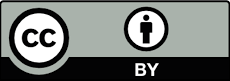 Karışımlar  [Times New Roman 11 Bold]Ekim oranıBaklagil OranıBuğdaygil OranıYabancı Ot OranıTritikale100 0.00 g92.81 a7.19 efFiğ10087.53 a  0.00 e12.47 defBezelye10079.63 a  0.00 e        20.37 bcBakla10082.14 a  0.00 e 17.87 bcdTritikale:Macar Fiği25:7548.57 b39.99 d11.44 defTritikale:Macar Fiği50:50   36.11 bcd40.75 d23.14 abTritikale:Macar Fiği75:2512.92 fg66.30 b20.78 bcTritikale:Bezelye25:75 41.07 bc  43.45 cd  15.47 bcdTritikale:Bezelye50:50  18.72 def    51.88 bcd         29.40 aTritikale:Bezelye75:25  17.08 efg  60.95 bc   21.97 abcTritikale:Bakla25:75     31.77 bcde    53.47 bcd  14.76 cdeTritikale:Bakla50:50     27.16 cdef66.13 b6.71 fTritikale:Bakla75:25   20.65 def67.75 b   11.60 defGenel Ortalama38.7244.8816.39PBaklagil oranı: 0.000, PBuğdaygil oranı: 0.000, PYabancı ot oranı: 0.000PBaklagil oranı: 0.000, PBuğdaygil oranı: 0.000, PYabancı ot oranı: 0.000PBaklagil oranı: 0.000, PBuğdaygil oranı: 0.000, PYabancı ot oranı: 0.000PBaklagil oranı: 0.000, PBuğdaygil oranı: 0.000, PYabancı ot oranı: 0.000PBaklagil oranı: 0.000, PBuğdaygil oranı: 0.000, PYabancı ot oranı: 0.000